ContentsIt’s all in the ExpressionIf you ever needed a reason to brighten your day, then why not plan a visit to the Expression art exhibition at Cardinia Cultural Centre?In May, Council supported a series of workshops for artists with disability, led by local art therapist Nazia Wasif.These workshops have culminated in an exhibition called Expression, which has given local artists an opportunity to showcase their skills. On right now until 24 September, this bright, uplifting array of art pieces is on display, including paintings, sculptures, poetry, and music.Rick, aged 60, participated in one of the workshops with his mum Lorna. He really enjoyed the experience. Diagnosed with a brain tumour at the age of 34, Rick lives in Supported Independent Living through the National Disability Insurance Scheme. His mum Lorna, aged 91, resides in Tynong and catches up with Rick weekly for social outings and assists him with his medical appointments. During the arts workshop, Rick’s artistic flare was evident, no surprise as Rick began a lead lighting business in his 20’s. Lorna was full of praise for the Art Therapist Nazia. “Nazia put everyone at ease straight away, she made everyone feel so welcome!” says Lorna.Rick and his mum are regulars at the Cardinia Cultural Centre (CCC). They also enjoy attending the CCC’s Sip and See shows as music is their shared passion.  So, when planning your next trip out, consider a visit to the Expression Art Exhibition at the stunning Cardinia Cultural Centre, 40 Lakeside Blvd, Pakenham and stay for a cuppa at the café. Also check out the magnificent Cardinian Embroidery, featuring the history of townships in the shire.‘Learn Love Live’ at the 2023 Victorian Seniors FestivalThe Victorian Seniors Festival 2023 is back this October!
In addition to statewide events, Cardinia Shire Council will be supporting local events. Win 2 free tickets to a Seniors Festival event – see page 3 for details. For more information, see pages 4-5. We will see you all there!Share your story with us!
Send contributions (max 250 words) Ageing Well, Cardinia Shire Council,
PO Box 7, Pakenham 3810 Vic.Join mailing list Web: www.cardinia.vic.gov.au/enewsletters or Scan this QR Code to subscribe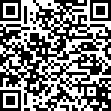 Enquiries: Ageing Well team, Cardinia Shire CouncilPh: 1300 787 624Email: ageingwell@cardinia.vic.gov.auWeb: www.cardinia.vic.gov.au/seniors Recognising volunteersEach year, Cardinia Shire’s community nominates for the Australia Day Awards and the Stan Henwood Award, to recognise contributions to our community.We would like to acknowledge and congratulate our 2023 award winners.Audrey Dodson – 2023 Cardinia
Senior of the YearSince becoming a foundation member of the Berwick Pakenham Historical Society in 1961, Audrey has been described as “the glue” that has kept the society on track for over 7 decades. An accomplished archivist, Audrey documents archival materials and provides research advice to the public. At 91 years of age, Audrey generously passes on her skills, knowledge, and passion to younger generations.Audrey is a strong advocate for making history accessible to all. She pioneered historical walking tours in Pakenham for students and organised school visits to the historical society. A generous volunteer with considerable knowledge of the local area, she campaigns for the preservation of local historical sites. Audrey is the author of Pakenham Then and Now, available through Pakenham Historical Society.If you have any queries, contact Audrey
on 0497 901 965.Jeffrey Latter - 2023 Stan
Henwood Award Jeffrey lives in Emerald with his wife Glenys. He has been a member of the Emerald Scout Group since the 60’s. He was Emerald’s first Baden Powell Rover Scout Awardee in 1983. He was involved in the refurbishment of the Emerald Scout Centre in 2012. Today, Jeff is still a Group Leader while Glenys remains in Scout Fellowship.Jeff has supported a range of community initiatives over many years. Through his business Treed Environs, he has been involved in the assessment of native vegetation and trees including bushfire management reports for development applications. Jeff describes himself as “an arborist with bells on - and a few whistles”.A strong community advocate for the environment, Jeff was involved in the establishment of the Meander group, in Emerald in the 90’s. In 2002 Jeff was involved in the Johns Hill Landcare Group. He participated in the ‘my creek, your creek, our creeks’ forum in 2005, which led to the Woori Yallock Creek Park Alliance, involving 18 community groups. This group highlighted the need for greater protection of public land between the Dandenongs, Bunyip Parks and Yarra Ranges National Park, now known as the Liwik Barring Landscape Conservation Area. Local conservation groups are always looking for volunteers to help preserve the unique environments across the shire. If you can spare some time to plant trees or manage weeds, see details below.For more information: Visit: www.cardinia.vic.gov.au/conservationgroups or www.cardinia.vic.gov.au/australiaday or www.cardinia.vic.gov.au/volunteerPh: Customer Service team 1300 787 624Financial resilienceBe a savings tips winner! Share your best savings tips to win!Send your best saving tips to us and go into the draw to win 2 free tickets to the live Seniors Festival show and Devonshire tea on Wednesday 18 October at Cardinia Cultural Centre. We will list them in the next edition of Ageing Well. Remember to include your contact details.
Send to:The Ageing Well team,Cardinia Shire Council, PO Box 7,Pakenham, 3810or email:	ageingwell@cardinia.vic.gov.au Entries close Monday 25 SeptemberBetter financial decisionsCommunity information sessionPresented by: Good ShepherdBuild your knowledge to make better financial decisions! Most of us have felt the strain of the increased cost of living. This session will help you:understand how to organise your billscreate a budget that suits youlearn to control your money and explore ways to decrease your expenses manage some of your debtsfind the right support services for you.Eligibility: You need to receive a pension, Commonwealth allowance or payment.

Venue: Outlook Community Centre, 24 Toomuc Valley Rd, Pakenham.Date: Tuesday 21 November
Times:	
Session 1: 1-2.30pm or 
Session 2: 6-7.30pm
Cost: Free
Ph: 5940 4728
Bookings essential (limited spaces)Financial preparedness for retirementPresented by: Financial Information Service, Services AustraliaPlanning for retirement can be quite challenging.
Every bit of information and advice you can get your hands on, is worth considering. In this session, you
will hear about:Contributing to superannuation while working then accessing your superannuation when retired.How does tax change pre and post-retirement? What accommodation options do you have in retirement?Venue: Outlook Community Centre, 24 Toomuc ValleyRd, Pakenham.Date: Tuesday 21 NovemberTime: 6.30-7.30pmCost: FreePh: 5940 4728Bookings essential (limited spaces)Care finder serviceCare finder is a national, face-to-face, free service. It offers older people who have no family or support person, help to find aged care services through My Aged Care and other government services. If you need help, contact Wintringham’s Intake and Service Information team.Group bookings can also be arranged. Email Leanne Bouzoukis leannebouzoukis@wintringham.org.au.
For more information:
Ph: 9034 4824 Mon–Fri 9am–5pm
Email: intake@wintringham.org.au
Web: www.wintringham.org.auVictorian Seniors Festival 2023Statewide festival – Learn, Love, LiveLast year, the festival attracted 102,926 visitors to 1883 events across the state in the month of October. This year, people are keener than ever to get out and socialise. We hope even greater numbers participate in the events.The Victorian Seniors Festival is a major state-wide festival, taking place every year to celebrate the sensational seniors in our community. This year the theme is ‘Learn Love Live’, and what better way to do that than get together and have some fun. An exciting range of free, low-cost events will be held.Free public transport
The 8 days of free public transport for Seniors Card holders commences on Oct 1 and runs until Oct 8, so why not coordinate some friends to take a trip into the city by train to join us for Celebration Day at Federation Square. Bookings for free V/Line trips during this period will be open from 10am on Tuesday 5 September 2023.Celebration Day at Fed Square – free!
Date: Sunday 1 October
Time: 12noon-7pm
Venue: Federation Square Precinct, Corner of Swanston & Flinders St, Melbourne
Cost: Free
Bookings: No bookings neededThe entire precinct of Federation Square will be activated, featuring great immersive music, dance and performances – as well as displays and information stands. You can choose to participate or just relax and enjoy the entertainment at the Main Stage, River Stage or in the Edge Theatre. Just jump on a train and we’ll see you there.For more information: Visit www.whatsoncardinia.com.au Visit www.cardinia.vic.gov.au/seniors 
Ph: Customer Service team on 1300 787 624Visit www.seniorsonline.vic.gov.au or call
Seniors Online 1300 797 210Pick up a copy of the 8-page print guide at your local Coles supermarket.It might as well be spring! (Live show and Devonshire tea)Featuring the unforgettable music of Rodgers
and HammersteinEnjoy Cardinia Cultural Centre’s renowned pre-show Devonshire tea, then relax in the main theatre and enjoy the extraordinary talents of Antoinette Halloran and David Rogers-Smith, performing the unforgettable music of Richard Rodgers and Oscar Hammerstein.Australian Opera, Musical Theatre and Cabaret Superstars, Antoinette Halloran and David Rogers-Smith take us on an unforgettable journey as they perform the most popular songs from musicals ‘The Sound of Music’, ‘Carousel’, ‘The King & I’, ‘Oklahoma’ and more from two of the most beloved songwriters of the musical theatre world!Date: Wednesday 18 October
Time: 10am–12pm
Venue: Cardinia Cultural Centre, 40 Lakeside Blvd, Pakenham
Cost: $15pp includes show and morning tea 
Bookings: 1300 887 624**Visitors with mobility aids / wheelchairs must advise when booking tickets www.cardiniaculturalcentre.com.auTai Chi for all!This innovative Tai Chi event will be a crowd pleaser to say the least! Tai Chi is a traditional form of martial arts. It began in China thousands of years ago, and involves a series of slow, meditative body movements. Join us to practice Tai Chi to the sounds of gorgeous meditative music, as our instructor leads our crowd through a series of slow moving and gentle exercises, all whilst miked-up to a loudspeaker so that everyone can participate. Bring a friend or neighbour. Find your inner peace and calm. Meet us on the oval in flat shoes or runners. Refreshments afterwards.
Date: Thursday 26 October
Time: 11am - 1pm 
Venue: Worrell Reserve, EmeraldEnter carpark off Belgrave-Gembrook Rd, near library 
Cost: Free
Dress code: Comfortable / runners and bring a bottle of waterBookings: No bookings neededFor more information: Gineivra, Ageing Well team 
Ph: 1300 787 624 
Email: ageingwell@cardinia.vic.gov.auSenior-tivity expoSocial connections have a positive effect on health and wellbeing, and that is why Senior-tivity is back, bigger and better!  Come and see what social opportunities exist in the shire, and chat to members from a broad range of community groups.This event offers information and resources to enable residents aged 55 years and over the opportunity to be more active and socially connected. Date: Saturday 23 September
Time: 10am–3pm
Venue: Living & Learning Inc, 6B Henry St, Pakenham
Cost: Free
Enquiries: Roger, Cardinia Mens Shed on 0414 749 904Old time dance event Hosted by Pakenham RotaryThe Silhouettes headline this energetic old-time dance event. Enjoy some ballroom, old time, new vogue, rock ‘n’ roll, progressive and line dancing – you don’t need to bring a partner. If you would just love to come along to watch the dancing, you are most welcome, but please book.Date: Sunday 15 October
Time: 1-5pm
Venue: Pakenham Hall, cnr John and Henry streets, Pakenham
Cost: FreeBYO food and drinks (this is an alcohol-free event)Bookings essential:
Ian Wake 0417 112 500 or Peter Neilson 0418 584 594Get busy this Springtime!Come out of hibernation!During the colder months, it’s not surprising that we tend to hibernate and take up home-based activities.  As this edition of Ageing Well marks the start of Spring, there are numerous groups, events and activities available for you to get involved in. Meet new people, make new friends, learn new skills, share skills with others and contribute to the local community. We have many great groups in the shire! Here are a few you may be interested in:walking groupsprobus groupsrotary groupsretired men’s
coffee/outings groupretired women’s groupsuniversity of the Third Age (U3A)multi-cultural groupsmen’s shedsphysical activity/special interest groupsarts/craftsvolunteering swimming/aqua exercisetable tennis pickle ball groupscommunity/neighbourhood houses bowling clubssenior citizens clubscommunity gardens.How to get startedCouncil’s service directory is now available online! It’s very easy to use and contains a wide range of details for community organisations, senior groups, service providers, and government bodies that offer health and social services to Cardinia Shire residents.Ageing Well Community Connectors ServiceIf you would like assistance to get involved in a local social group or activity group, please contact our Ageing Well team. We will put you in touch with a trained volunteer.Call Council’s Community Support Facilitators or Ageing Well team on 1300 787 624.For more information:Web: www.cardiniasupport.com.au 
Ph: 1300 787 624Gender what? Gender equality – talk to me, not about meJoin us for a morning tea and a conversation on what gender equality means for people aged 65 plus.   Krissy Nicholson from Women’s Health in the
South East will facilitate the discussion and Debbie Wood, Visual Artist, will create a visual
display of the conversations at the forum. This artwork will be displayed publicly at the Cardinia Cultural Centre during the 16 Days of Activism.
Two other forums are also being held with young people and parents with children under the age of 4 years during October.Date: Wednesday 25 October 
Time: 10-11.30am 
Venue: Cardinia Civic Centre, Gallery Room 
Bookings: togetherwecan@cardinia.vic.gov.au
or call Fiona Cost on 5943 4366 
Enquiries: Cardinia Customer Service 1300 787 624Shared storyThe story of Mama Queyea Tuazama - a refugeeBetween 1989 and 2003, civil war consumed the small West African nation of Liberia, resulting in the estimated deaths of 150,000 to 250,000 men, women and children, and the displacement of over half the country’s population. We are very grateful to Mama Queyea Tuazama, a resident of our shire, for sharing her refugee story.Mama Queyea Tuazama - Mama Q to her family and friends - was born in Liberia, West Africa. She was raised by her grandmother, who was a very caring person, known throughout her community for her faith. During her upbringing, Mama Q learnt to care for the vulnerable people in her community. She learnt strong family values from her grandmother, still evident today, as she continues to live her life focused on her community, striving to build something meaningful in life.In the late 90’s, Mama Q was forced to flee her war-torn nation of Liberia in West Africa to the neighbouring Ivory Coast, 1000 kms away, with nothing but the clothes on her back. This stay was short lived, as Ivory Coast also broke out in war. During this time, she was exposed to severe trauma, where she witnessed atrocities. Once again Mama Q had to flee, this time to New Guinea, taking the children of others too. Here they settled in a refugee camp where she devoted her time to caring for the children. From absolute necessity, she developed a vegetable farm which was the main source of food for her family. Never in her wildest dreams did Mama Q ever think she would be caught in a civil war and need to flee her beloved Liberia.Mama Q arrived in Melbourne with her children on 18 January 2005. She has continued her farming skills through United African Farms - as her grandmother’s legacy. Caring for others through food is one of her greatest joys. When she saw all the land and green in Pakenham, she knew she wanted to make her home here. Mama Q says, like all families we need to make the effort to understand each other. Her community is her family. When asked how she encourages her community to come to her house to eat together, she says proudly, the food calls them! Mama Queya; a mother, a grandmother. Chairperson for the Liberia Women in Victoria and Committee member of the United African Farms.The United African FarmThe United African Farm connects African migrant communities through the sharing of skills, knowledge and culture, fostering belonging and inclusion.
The farm offers production, community gardening and events, cultural excursions and exchange programs, African style markets, capacity building and employment.Located on Fowler Rd, Cardinia, this community farm centres around culture, connection and food.If you are interested in volunteering at the farm, becoming a member, purchasing produce or
would like further details, please contact Thuch
on 0426 157 709. 
For more information:Ph: 0426 157 709
Visit: www.unitedafricanfarm.orgAn informed communityInformation pop upsWe will be holding another information stall soon. This is your opportunity to come up for a chat, enjoy a BBQ’d sausage, make enquiries and collect information relevant to your needs.
Date: Thursday 14 SeptemberTime: 10am-1pmVenue: IGA Supermarket, 15 Fairbridge Lane, CockatooFree BBQ’d sausages will be availableCardinia Ageing WellSupporting our diverse ageing community.connectbe activelive wellbe informedfeel safePick up a copy of your Ageing Well from the following locations or download a digital 
copy from www.cardinia.vic.gov.au/ageingwell Beaconsfield Community Complex, 8 O’Neil Rd BeaconsfieldMobile Library Beaconsfield Community Complex – O’Neil Rd, 
Beaconsfield 12pm–7pm (Wed)Cardinia Cultural CentreCardinia Life 4 Olympic Way, PakenhamCardinia Shire Council Civic Centre 20 Siding Ave, Officer  Outlook Community Centre, 24 Toomuc Valley Rd, PakenhamPakenham Library or Cardinia U3AKooweerup Regional Health Reception 235 Rossiter Rd, Koo Wee Rup  Lang Lang Community Centre 7 Westernport Rd, Lang Lang Mobile Library points:  
– Bunyip, Main St 9:30am–1:45pm (Sat) 
– Bunyip Primary School 10:45am–12:15pm (Mon)  
– Garfield, Ritchie St 12:30–3:15pm (Mon)  
– Koo Wee Rup, V/Line Bus interchange 2:15–5:30pm (Fri)  
– Lang Lang Primary School 11am–1:45pm (Fri)  
– Maryknoll, Koolbirra Rd 12:30–1:30pm (Thur)  
– Nar Nar Goon Primary School 11am–12pm (Thur)  
– Tynong, Railway Ave 3:30–5:30pm (Tues)Moy-Yan Neighbourhood House Beswick Street, GarfieldCockatoo Community House, 23 Bailey Rd Cockatoo  Emerald Community House, 356–8 Belgrave-Gembrook Road, Emerald Emerald Library 400A Belgrave-Gembrook Rd, Emerald   Emerald Senior Citizens, cnr Anne and Church streets, Emerald Mobile Library points:  
– Cockatoo Bowling Club 2:15–6pm (Thur)  
– Gembrook Community Complex, Gembrook Pakenham Rd 2:30–5:30pm (Tues)  
– Upper Beaconsfield, Charing Cross Reserve 10:45am–1:30pm (Tues)Upper Beaconsfield Community Centre, 10-12 Salisbury Rd, Beaconsfield UpperCouncil contacts Cardinia Shire Council 
Civic Centre
20 Siding Avenue, OfficerPostal address:
PO Box 7, Pakenham 3810Phone: 1300 787 624
Email: mail@cardinia.vic.gov.au 
Web: cardinia.vic.gov.au
After-hours emergencies: 1300 787 624National Relay Service (NRS): Customers who are deaf or have a hearing or speech impairment can call through the NRS. This is a free service.TTY users phone 133 677 then ask for 1300 787 624.Speak and Listen 
(speech-to-speech relay) 
users phone 1300 555 727 
then ask for 1300 787 624.www.facebook.com/CardiniaShireCouncil Subscribe to our eNewsletters 
www.cardinia.vic.gov.au/enewsletters